Video No. P 1103Video Music : Same As or If any choice please send me Youtub Link by mail and Mention in form also.Link : 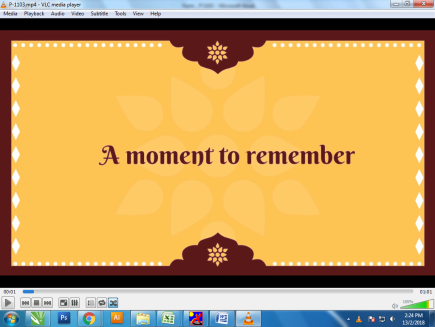 Slide : 1 A moment to remember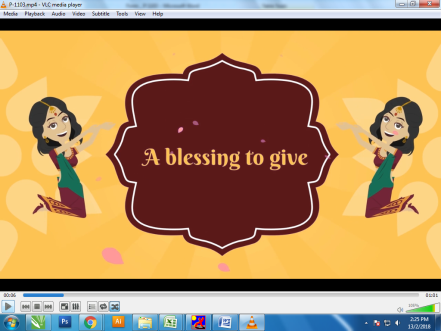 Slide : 2 A blessing to give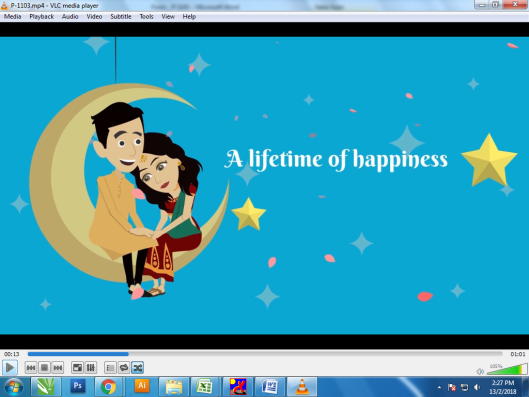 Slide : 3 A lifetime of happiness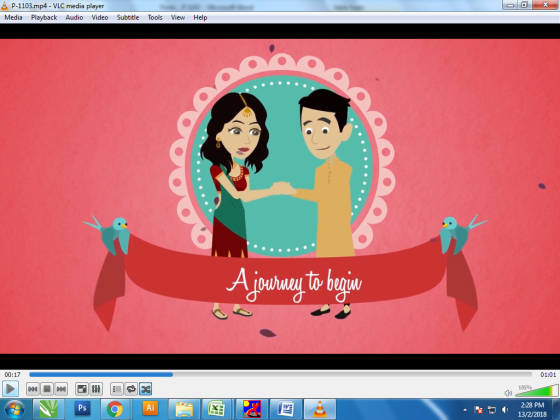 Slide : 4 A journey to begin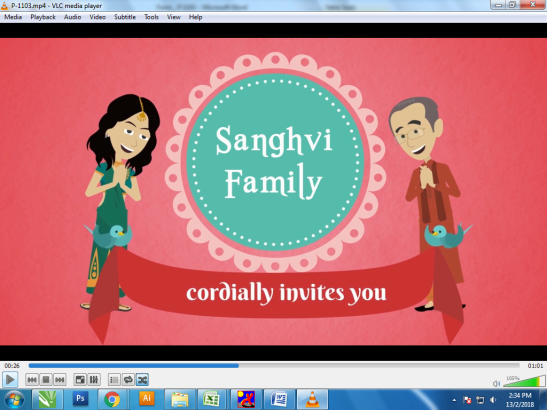 Slide : 5 Cordially invites you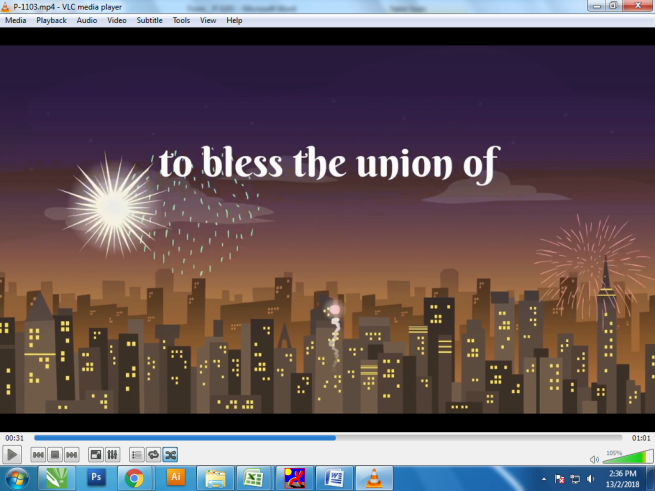 Slide : 6 To bless the union of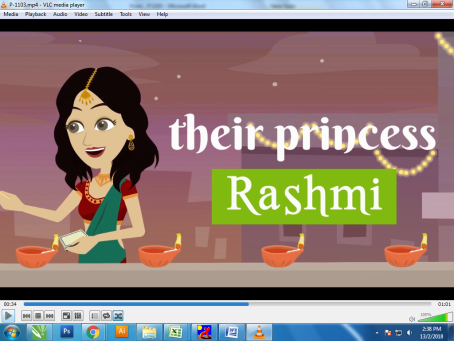 Slide : 7Their princess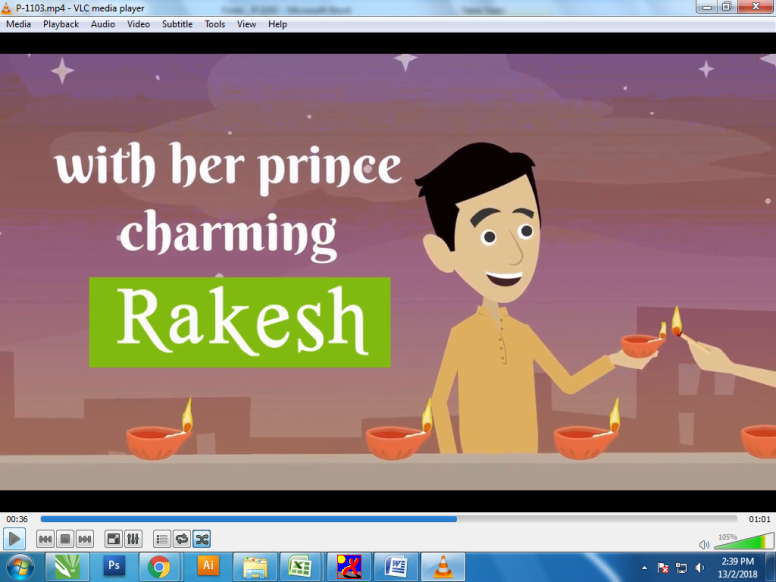 Slide : 7 With her prince charming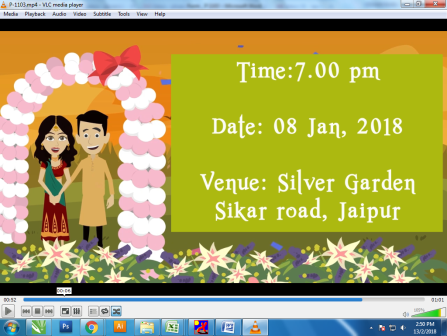 Slide : 8 TimeDate:Venue : 